Схема расположения границ публичного сервитута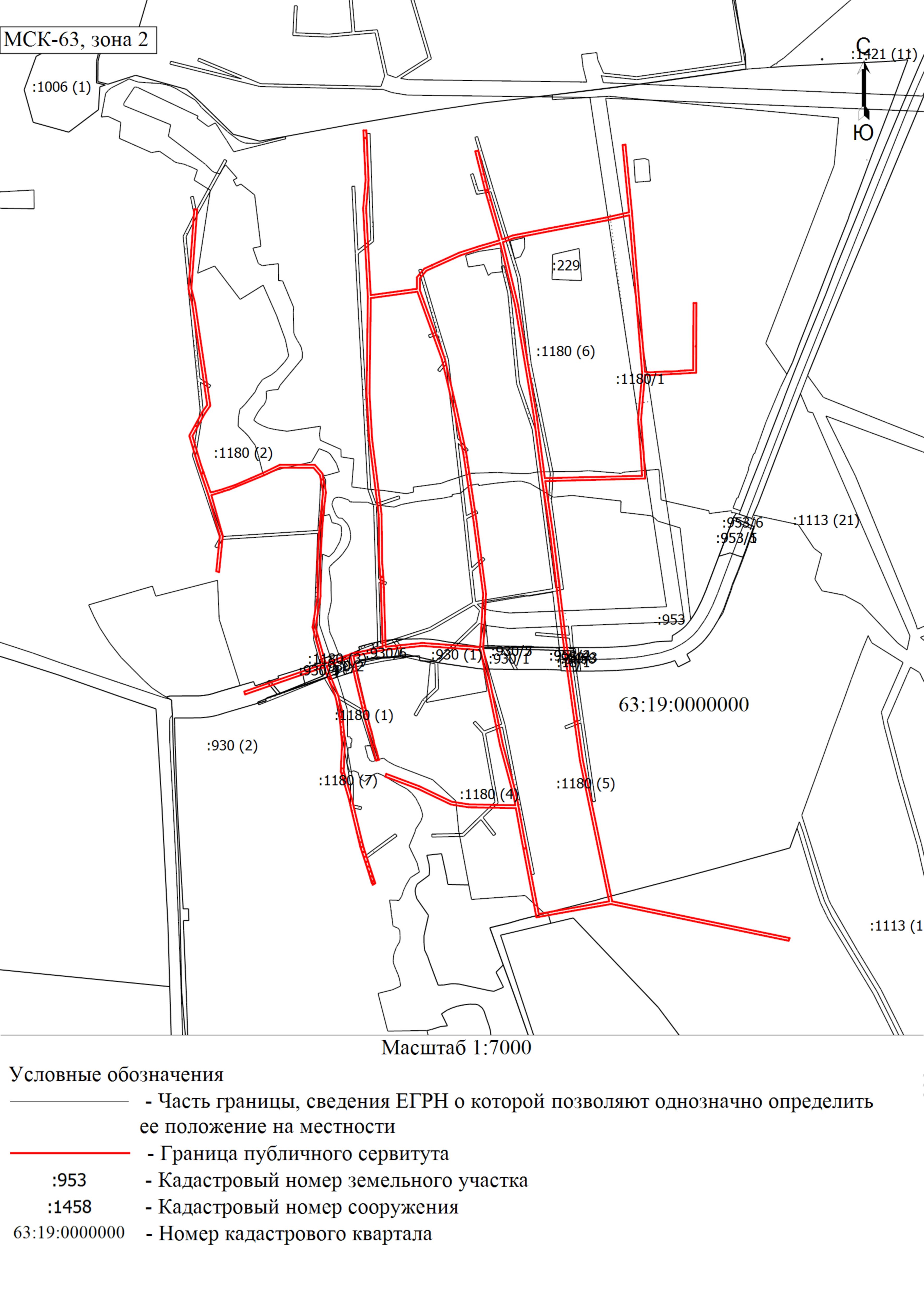 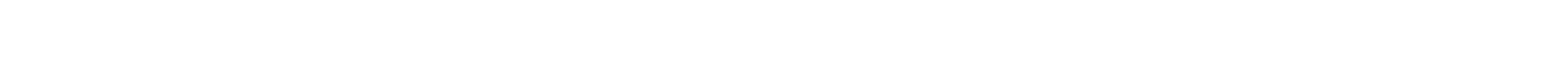 